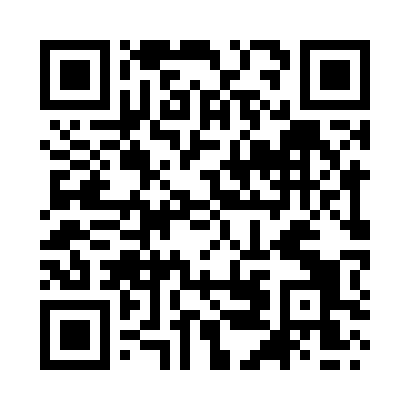 Ramadan times for Aghanloo, UKMon 11 Mar 2024 - Wed 10 Apr 2024High Latitude Method: Angle Based RulePrayer Calculation Method: Islamic Society of North AmericaAsar Calculation Method: HanafiPrayer times provided by https://www.salahtimes.comDateDayFajrSuhurSunriseDhuhrAsrIftarMaghribIsha11Mon5:125:126:5212:384:246:246:248:0512Tue5:095:096:4912:374:266:266:268:0713Wed5:075:076:4712:374:286:286:288:0914Thu5:045:046:4412:374:296:306:308:1115Fri5:015:016:4212:374:316:326:328:1316Sat4:584:586:3912:364:326:346:348:1517Sun4:564:566:3712:364:346:366:368:1718Mon4:534:536:3412:364:366:386:388:2019Tue4:504:506:3212:354:376:406:408:2220Wed4:474:476:2912:354:396:426:428:2421Thu4:444:446:2612:354:406:446:448:2622Fri4:424:426:2412:344:426:466:468:2923Sat4:394:396:2112:344:436:486:488:3124Sun4:364:366:1912:344:456:506:508:3325Mon4:334:336:1612:344:476:526:528:3626Tue4:304:306:1412:334:486:546:548:3827Wed4:274:276:1112:334:506:566:568:4028Thu4:244:246:0812:334:516:586:588:4329Fri4:214:216:0612:324:537:007:008:4530Sat4:184:186:0312:324:547:027:028:4831Sun5:155:157:011:325:558:048:049:501Mon5:125:126:581:315:578:068:069:532Tue5:095:096:561:315:588:088:089:553Wed5:065:066:531:316:008:108:109:584Thu5:025:026:511:316:018:128:1210:005Fri4:594:596:481:306:038:148:1410:036Sat4:564:566:461:306:048:168:1610:057Sun4:534:536:431:306:058:188:1810:088Mon4:504:506:411:296:078:198:1910:119Tue4:464:466:381:296:088:218:2110:1410Wed4:434:436:361:296:108:238:2310:16